Mål Tal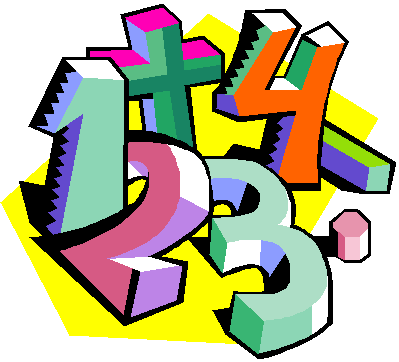 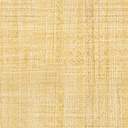 När du har arbetat med det härområdet kan du:   veta att multiplikation och division går
   före addition och subtraktion i uppgifter
   som t.ex. 14 + 8 ● 4   kunna räkna division med minnessiffror   förstå vad som menas med negativa tal   kunna jämföra och storleksordna negativa
   tal och positiva tal   kunna byta ut frågetecknet mot rätt 
   tal i t.ex. 10 – 5 = ? + 2Undervisning  Vi kommer att gemensamt i klassen arbeta med kapitlet   Tal i Matteborgen.   Det kommer att vara både gemensamma övningar och enskild    träning i skolan och hemma.  Vi kommer att arbeta både praktiskt och teoretisk.Bedömning  Ni kommer att bli bedömda genom arbetet på lektionerna, gruppuppgifter,  läxförhör och diagnos.